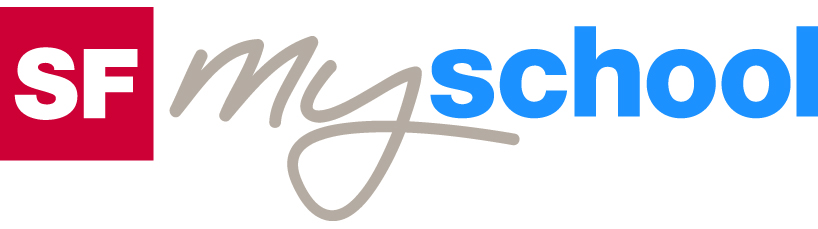 Solutions to the worksheetSolutions to the worksheet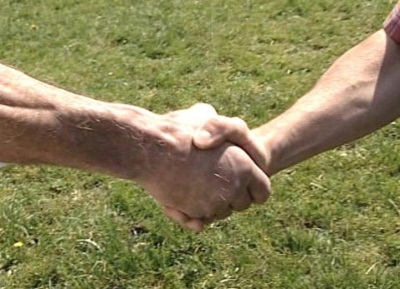 Economy and society Economy and society Economy and society Economy and society Trading (9)Trading (9)Trading (9)Trading (9)1. What sorts of goods are commonly traded in? Oil, gold, shares, bonds, etc.; individual answers 2. What difference is there between a retailer and a wholesaler? Retailers sell, for example, shoes or flowers to end-customers, whereas wholesalers buy, for example, flowers at a flower auction in Holland in order to sell them to retailers. 3. What are the functions of intermediary Urs Jaquemet from the purchase of the cattle to their sale? Price negotiations, transport, keeping of animals before the auction, organisation of auction, including catalogue, venue, etc. 4. What risks are there for intermediary Urs Jaquemet from the purchase of the cattle to their sale? An animal may be taken ill or die, demand may collapse, an animal may not be sold.5. How is a market price formed? A price depends on supply and demand; that is, on how urgently people want to buy or sell something. 6. What external factors can influence prices? Trends, bad harvests, wars, disasters, speculation, government crises 7. What factors determine the price of a cow? Appearance, weight, age, feeding situation, competing offers, relative demand 8. What was the value of Switzerland’s exports and imports in 2008? Exports: 215 billion francs; imports: 195 billion francs 9. Where are the headquarters of the World Trade Organization WTO located? Geneva 10. When did Switzerland become a member of the WTO? 1995 11. How is the margin calculated? The margin results from the difference between purchasing price and selling price, minus any additional cost. 12. What are some defining characteristics of a good auctioneer? Quick, observant, eloquent, proficient in foreign languages 